                   l’ABC des BCAs* retrouvez les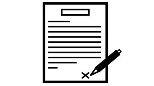 * : Bio Control Agent (BCA)  £ : Limite Maximale de Résidus (LMR)B comme Bio-contrôleB comme Bio-contrôleB comme Bio-contrôleB comme Bio-contrôleB comme Bio-contrôleB comme Bio-contrôleQui QuoiOùQuandPourquoiPourquoi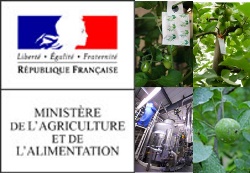 Composés de cuivreFR15juillet2019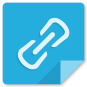 Feuille de route pour la diminution de l'utilisation du cuivre en agricultureD comme DéfinitionsD comme DéfinitionsD comme DéfinitionsD comme DéfinitionsD comme DéfinitionsD comme DéfinitionsQui QuoiQuandCommentOùPourquoi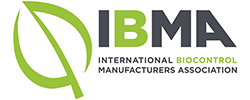 + queBiocontrôle23juillet2019CommuniquéBioprotectionC comme ConférenceC comme ConférenceC comme ConférenceC comme ConférenceC comme ConférenceC comme ConférenceQui QuoiOùQuandPourquoiComment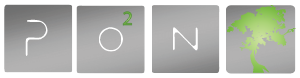 Natural Products & Biocontrol 2020Perpignan15 au 18 sept.2020Save thedateLifeSciencesCrop Protection tool boxthrough DevelopmentBarcelonaSpain10-12Sept.2019CropInnovation Regulation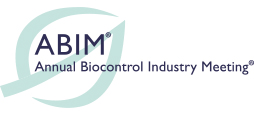 BaselSwitzerland21-23 Oct.2019Annual MeetingF comme FormationF comme FormationF comme FormationF comme FormationF comme FormationF comme FormationQui QuoiOùQuandPourquoiComment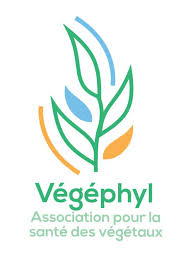 Université de la protection des plantesPont duCasse(47)22-23 oct.2019Inscriptions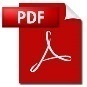 P comme PublicationP comme PublicationP comme PublicationP comme PublicationP comme PublicationP comme PublicationQui TitreJournalQuandCommentSujetSchäfer RB, Liess M, Altenburger R, Filser J, Hollert H, Roß‑Nickoll M, …, Scheringer MFuture pesticide risk assessment: narrowing the gap between intention and realityEnviron Sci Eur2019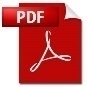 Policy, pesticidesShoda MakotoBiocontrol of Plant Diseases by Bacillus subtilisBookOct.2019Basic and Practical ApplicationsCoenye TomUncoupling virulence and biocontrolNature MicrobiologyMay2019cepacin ALeppanen C, Frank D M, Simberloff DCircumventing regulatory safeguards: Laricobius spp. and biocontrol of the hemlock woolly adelgidInsect Conservation and Diversity2018biocontrol regulation, invasive species management